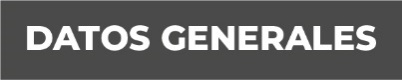 Nombre ADRIANA SOSA MEDINAGrado de Escolaridad LICENCIATURA EN DERECHOCédula Profesional 2579139Teléfono de Oficina 272 7212930. Ext.107Correo Electrónico institucional: asosa@fiscaliaveracruz.gob.mxFormación Académica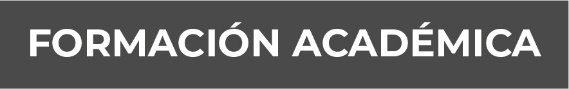 1989-1993	FACULTAD DE DERECHO		UNIVERSIDAD VERACRUZANA		XALAPA, VERTrayectoria Profesional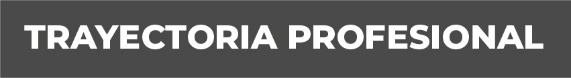 2004-2006	OFICIAL SECRETARIA DE LA AGENCIA 2ª DEL MINISTERIO PUBLICO  INVESTIGADORA DE CORDOBA, VER.2006-2014	OFICIAL SECRETARIA  DE LA AGENCIA 1ª DEL MINISTERIO PUBLICO  INVESTIGADORA  DE ORIZABA, VER.NOVIEMBRE 2014-MAYO 2015  HABILITADA COMO AGENTE DEL MINISTERIO PUBLICO MUNICIPAL DE IXTACZOQUITLAN, VER.MAYO 2015 A LA FECHA FISCAL CON RESIDENCIA EN EL MUNICIPIO DE  IXTACZOQUITLAN, VER. Conocimiento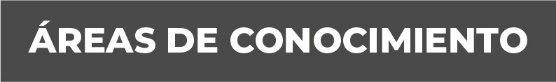 Derecho Penal y Procesal PenalDerecho constitucionalAmparo